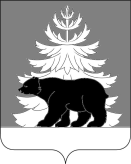 О проведении мероприятийпо предупреждению и ликвидации последствий чрезвычайных ситуаций, связанных с паводками в 2023 годуВ целях организации и осуществления мероприятий по предупреждению чрезвычайных ситуаций, связанных с паводками в период 2023 года на территории сельскохозяйственных организаций Зиминского района, в соответствии со статьей 11 Федерального закона от 21 декабря 1994 года № 68-ФЗ «О защите населения и территорий от чрезвычайных ситуаций природного и техногенного характера», руководствуясь статьями 22, 46 Устава Зиминского районного муниципального образования, администрация Зиминского районного муниципального образованияПОСТАНОВЛЯЕТ:1. Утвердить прилагаемый план мероприятий по предупреждению и ликвидации последствий чрезвычайных ситуаций, связанных с паводками на территориях сельскохозяйственных организаций Зиминского района в 2023 году (далее – план мероприятий).2. Рекомендовать руководителям сельскохозяйственных организаций, осуществляющих свою деятельность на территории Зиминского района, руководствоваться в своей деятельности планом мероприятий, указанным в пункте 1 настоящего постановления.3. Настоящее постановление  опубликовать в информационно- аналитическом, общественно политическом еженедельнике «Вестник района» и разместить на официальном сайте администрации Зиминского районного муниципального образования www.rzima.ru в информационно- телекоммуникационной сети «Интернет».4. Контроль за исполнением постановления возложить на заместителя мэра по управлению муниципальным хозяйством Ширяева А. А.Мэр Зиминского районного                                                            Н.В. Никитина                                                      муниципального образования                               Планмероприятий по предупреждению и ликвидации последствий чрезвычайных ситуаций, связанных с паводками                                                          на территориях сельскохозяйственных организаций Зиминского района в 2023 годуПриложение                                                                          УТВЕРЖДЕНпостановлением администрации Зиминскогорайонного муниципального образованияот_____________2023 года № _____№ п/пОсновные мероприятияСрок исполненияИсполнители реализующие мероприятия в соответствии с действующим законодательством1.Корректировка планов действий по предупреждению и ликвидации последствий чрезвычайных ситуаций в паводковый периоддо 07.04.2023 годаруководители сельскохозяйственных организаций2.Назначение должностных лиц, ответственных за планирование и проведение противопаводковых мероприятийдо 07.04.2023 годаруководители сельскохозяйственных организаций3.Доведение прогнозов развития весеннего половодья до сельскохозяйственных организаций и обеспечение мониторинга паводковой обстановкипаводковый периодотдел по гражданской обороне и чрезвычайным ситуациям администрации Зиминского района 4.Создание резервов финансовых и материальных ресурсов сельскохозяйственных организаций для ликвидации возможных чрезвычайных ситуаций, связанных с паводкамидо 07.04.2023 годаруководители сельскохозяйственных организаций5. Планирование мероприятий по эвакуации работников сельскохозяйственных организаций, сельскохозяйственных животных, техники, других материальных средств, переброски зерна с затапливаемых территорий и подготовки мест их временного размещения. Обеспечение готовности техники и работников сельскохозяйственных организаций к проведению аварийно-спасательных работдо 07.04.2023 годаруководители сельскохозяйственных организаций, отдел по гражданской обороне и чрезвычайным ситуациям администрации Зиминского района6.Подготовка мест для временного размещения сельскохозяйственных животных, создание запаса кормов и ветеринарных препаратов для первоочередного обеспечения сельскохозяйственных животных в связи с возможным временным прекращением транспортного сообщения в период осуществления эвакуационных мероприятийдо начала паводкового периодаруководители сельскохозяйственных организаций, отдел по гражданской обороне и чрезвычайным ситуациям администрации Зиминского района7.Создание сельскохозяйственными организациями оперативных рабочих групп на объектах сельскохозяйственного производства, где есть угроза затопления или подтопления, с возложением на них функций осуществления работ по предотвращению аварийных ситуаций, которые могут возникнуть при прохождении паводкадо 05.04.2023 годаруководители сельскохозяйственных организаций, отдел по гражданской обороне и чрезвычайным ситуациям администрации Зиминского района8.Организация своевременного доведения со сельскохозяйственных организаций информации о складывающейся обстановке и правилах поведения при угрозе подтопления (затопления) территории используемых земель сельскохозяйственного назначения через информационно-аналитический, общественно-политический еженедельник «Вестник района»паводковый периодотдел по гражданской обороне и чрезвычайным ситуациям администрации Зиминского района9.Взаимодействие с оперативными группами МЧС с целью координации действий сил и средств при ликвидации чрезвычайных ситуацийпаводковый периодруководители сельскохозяйственных организаций, администрация Зиминского района10.Организация мероприятий по сохранности сельскохозяйственных объектов в случае их подтопления (затопления)паводковый периодруководители сельскохозяйственных организаций, администрация Зиминского района11.Определение (уточнение) сил м средств сельскохозяйственных товаропроизводителей, планируемых использовать для ликвидации последствий паводков и наводненийдо 07.04.2023 годаруководители сельскохозяйственных организаций, администрация Зиминского района